Ministero dell’Istruzione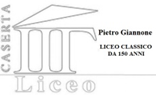 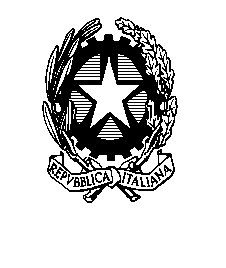 Liceo Classico “Pietro Giannone”Indirizzi: Liceo Classico - Liceo Scientifico – Liceo Classico della Comunicazione - Corso Giannone, 96 - 81100 CasertaC.F. 93093630619 tel. 0823/325087e-mail: cepc110001@istruzione.it -   cepc110001@pec.istruzione.it -  sito web: www.liceogiannonecaserta.edu..itAL DIRIGENTE SCOLASTICO         DEL LICEO CLASSICO P.GIANNONE                                                                                    CASERTADISPONIBILITA’ A SVOLGERE ATTIVITA’ AGGIUNTIVE IN QUALITA  DI COLL. SCOLASTICO  di cui all’Avviso pubblico prot. n. 9707 del 27/04/2021 – Realizzazione di percorsi educativi volti al potenziamento delle competenze e per l’aggregazione e la socializzazione delle studentesse e degli studenti nell'emergenza Covid – 19. Fondi Strutturali Europei – Programma Operativo Nazionale “Per la scuola, competenze e ambienti per l’apprendimento” 2014-2020. Asse I – Istruzione – Fondo Sociale Europeo (FSE). Programma Operativo Complementare “Per la scuola, competenze e ambienti per l’apprendimento” 2014-2020. Asse I – Istruzione – Obiettivi Specifici 10.1, 10.2– Azioni 10.1.1, 10.2.2 (Apprendimento e socialità). “INCLUSIONE E CAMBIAMENTO” Codice identificativo  Progetto: 10.1.1A-FSEPON-CA-2021-614.Il/la Sottoscritto/a_________________________________________________________________________Nato a ______________________ (        )   il __________________  C.F: ____________________________________ In servizio nell’a.s.______________________________ presso l’ISTITUTO, in qualità di Collaboratore Scolastico con contratto a    □    T.I.  /    □T.D.    fino al _________DICHIARAdi essere disponibile a svolgere attività aggiuntive oltre il proprio orario di lavoro nell’ambito del Progetto Pon “INCLUSIONE E CAMBIAMENTO” Codice identificativo  Progetto: 10.1.1A-FSEPON-CA-2021-614. di accettare  sin da ora  tutte le condizioni indicate nell’avviso e  nel successivo  ordine di servizio secondo le indicazioni impartite dall’Istituto. Si autorizza al trattamento dei dati personali ai sensi del D.Lgs. 196/2003, dell’ art. 13 del Regolamento UE 2016/679  e s.m.iData, ________________________                                                                 Firma  _________________________    